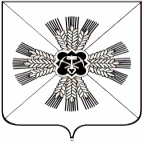 КЕМЕРОВСКАЯ ОБЛАСТЬПРОМЫШЛЕННОВСКИЙ МУНИЦИПАЛЬНЫЙ РАЙОНСОВЕТ НАРОДНЫХ ДЕПУТАТОВПУШКИНСКОГО СЕЛЬСКОГО ПОСЕЛЕНИЯ3- й созыв, 28-е заседаниеРЕШЕНИЕОт   «21» сентября 2017 г. № 68Об отмене решения Совета народных депутатовПушкинского сельского поселения от 29.06.2017 г. № 57«Об утверждении Положения о комиссии Совета народных депутатов Пушкинского сельского поселения по контролю за достоверностью сведений о доходах, расходах, об имуществе и обязательствах имущественного характера, представляемых депутатами Совета народных депутатов Пушкинского сельского поселения»В соответствии  с требованиями  Федерального закона от 06.10.2003 № 131-ФЗ «Об общих принципах организации местного самоуправления в Российской Федерации»,  и на основании Протеста прокуратуры Промышленновского района от 19.09.2017 № 7-5-2017, Совет народных депутатов Пушкинского сельского поселенияРЕШИЛ:1. Отменить решение Совета народных депутатов Пушкинского сельского поселения от 29.06.2017 № 57  «Об утверждении Положения о комиссии Совета народных депутатов Пушкинского сельского поселения по контролю за достоверностью сведений о доходах, расходах, об имуществе и обязательствах имущественного характера, представляемых депутатами Совета народных депутатов Пушкинского сельского поселения»  в связи с принятием с  превышением компетенции.2. Контроль за исполнением настоящего решения возложить на комиссию по бюджету, налоговым и финансовым вопросам (О.В. Струневский)       Председатель Совета народных депутатов            Пушкинского сельского поселения                              Г.А. БагрычГлава            Пушкинского сельского поселения           Г.А. Багрыч